認証登録内容変更申請書一般社団法人M-EMS認証機構　御中年　　月　　　日変更申請に当たり、以下の内容を承諾しております。申請受理後最初の審査により変更内容が確認され、登録証記載事項が変更となる場合は、新規に登録証が発行されます。その場合は、登録証発行費用が必要です。更新審査時に上記６．認証有効期限日を変更は現行に対し3か月以内の先延ばしに限ります。また、旧有効期限日から新規登録日までの期間は認証期間に含まれない空白期間となり、認証取得の公的証明等には使用出来ません。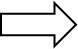 組織名組織住所〒　　‐　　　代表者名役職名：氏名：　　　　　　　　　　　　　環境管理責任者名役職名：氏名：項目変更前（現状）変更後１．組織名２．組織住所３．審査対象人数４．事業内容（登録文言）５．関連施設（サイト）６．認証有効期限日代表理事承認印担当者印ﾃﾞｰﾀﾍﾞｰｽ変更日付